Générer les accusés de réception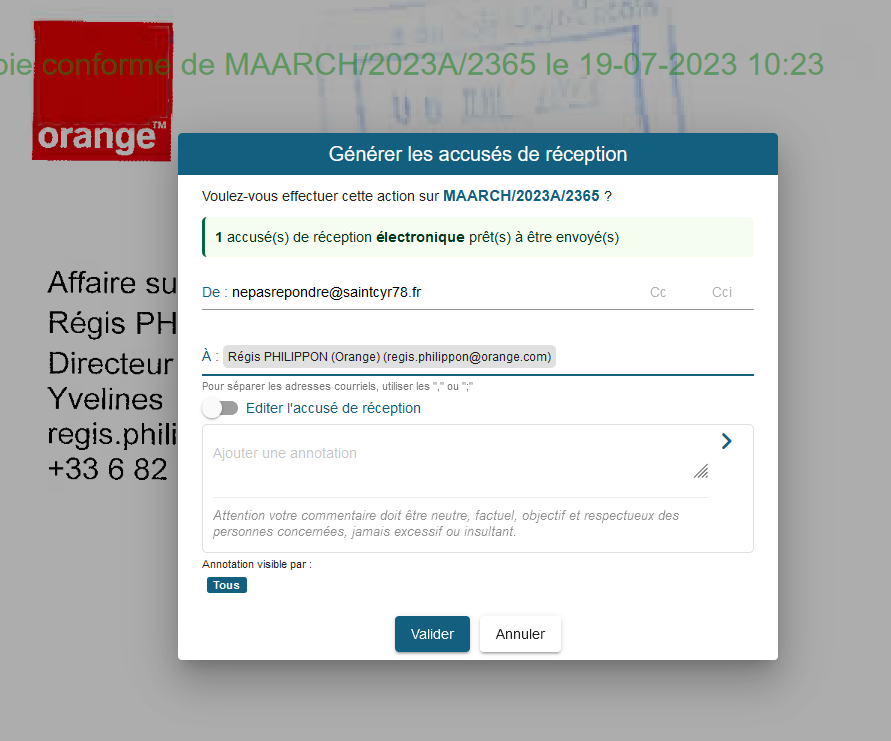 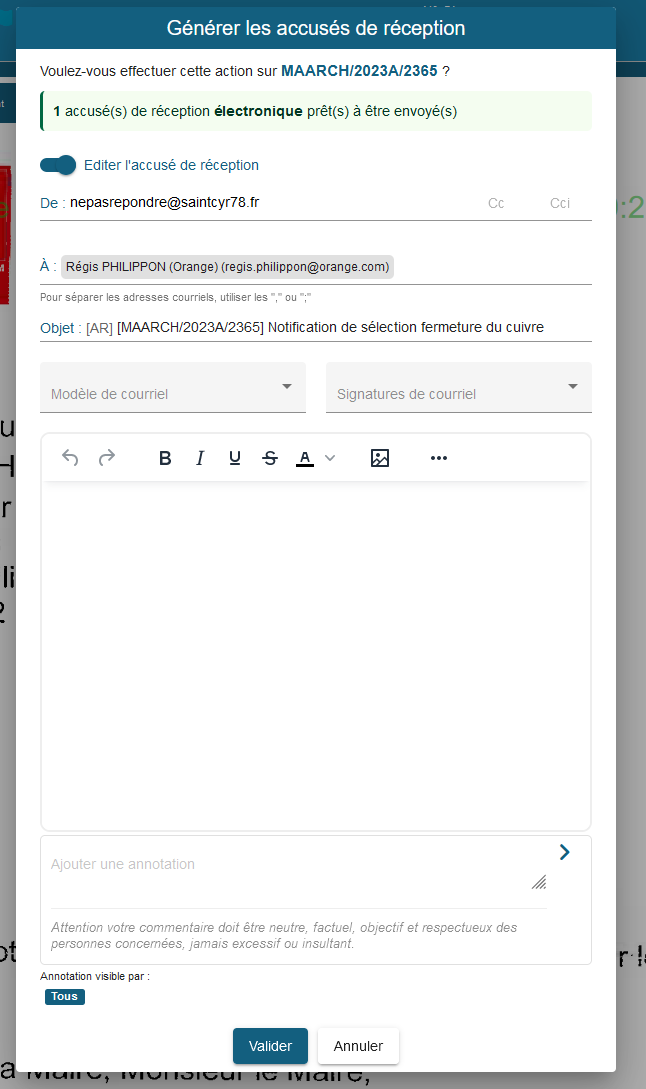 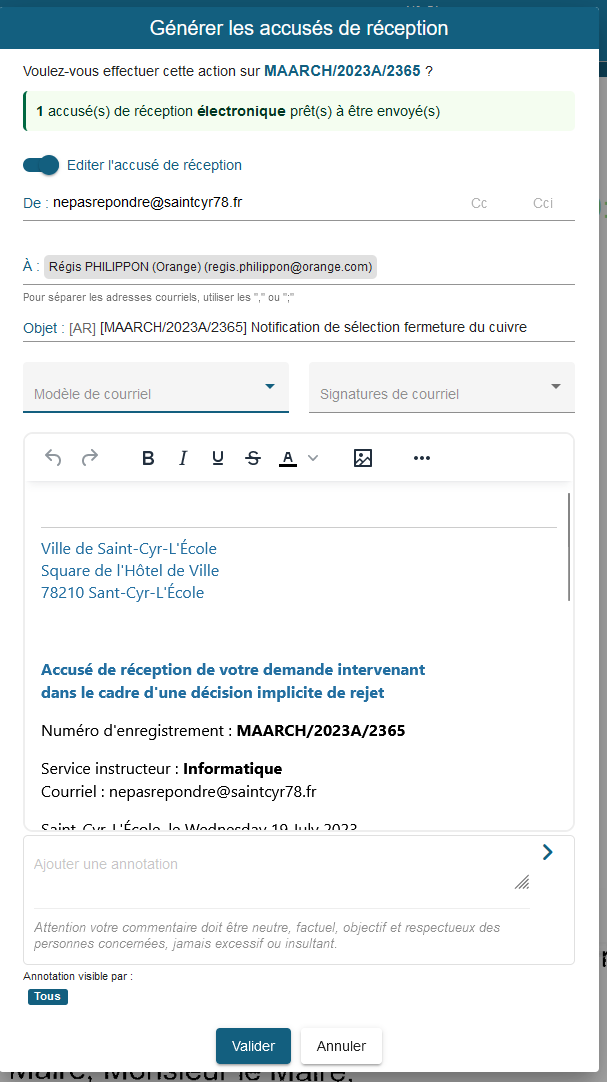 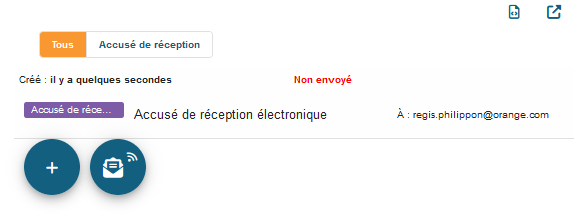 L’AR n’est pas envoyé avec l’adresse « nepasrepondre@saintcyr78.fr »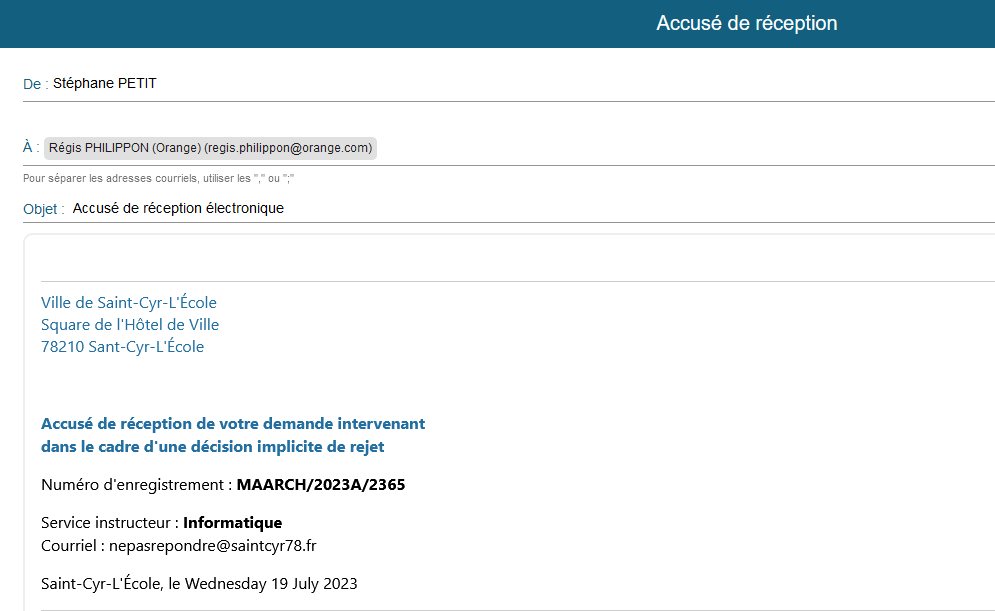 